VENDREDI 18 MAIde 17h30 à 22h30Salle Fernand PelloutierAntigone, Place Zeus, Montpellier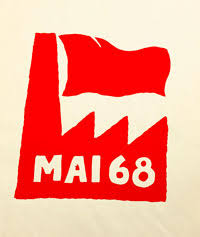 projection de documents, débat sur mai 68, meeting des luttes, stands, buvette, repas, musique, exposition  d’affiches. Avec Alain KRIVINE, du NPA, acteur de Mai 68Sophie BEROUD, sociologue, Jean-Philippe MARTIN, historiendes acteur.trice.s des luttes, SNCF, Education, Santé, Migrant.e.sLibrairie du NPA                                        Association PAC 34
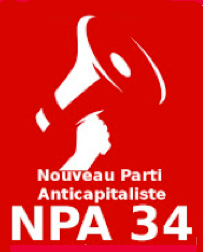 